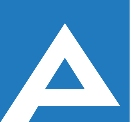 Agenţia Naţională pentru Ocuparea Forţei de MuncăLista candidaţilor care au promovat proba scrisă și sunt admişi la interviuNr. d/oNume, PrenumeComentariiSpecialist principal,  Serviciul Juridic, Agenția Națională pentru Ocuparea Forței de Muncă   Specialist principal,  Serviciul Juridic, Agenția Națională pentru Ocuparea Forței de Muncă   Specialist principal,  Serviciul Juridic, Agenția Națională pentru Ocuparea Forței de Muncă         1.      2.Ganea VitalieBulgaru LidiaInterviul va avea loc la data 03.11.2023, ora 09.00,Bir. 605